. Севастополь, ул. Новикова, 14  т. +7 (8692) 630085, т/ф. +7 (8692) 631696  e-mail:balakcovetsv@mail.ru____________________________________________________________________________________________________________________________ПОСТАНОВЛЕНИЕСовета Балаклавского муниципального округа города Севастополя II созыва «12» «07» 2018 г.                                   № 6/С                                   г. СевастопольО созыве девятнадцатой (внеочередной) сессии Совета Балаклавского муниципального округа города Севастополя II созываРуководствуясь Конституцией РФ, Федеральным законом от 06.10.2003              № 131-ФЗ «Об общих принципах организации местного самоуправления в Российской Федерации», Законом города Севастополя от 30.12.2014 № 102-ЗС «Об организации местного самоуправления в городе Севастополе» (с изменениями от 06.02.2017 № 319-ЗС), на основании Устава внутригородского муниципального образования города Севастополя Балаклавского муниципального округа и Регламента Совета Балаклавского муниципального округа: Созвать девятнадцатую (внеочередную) сессию Совета Балаклавского муниципального округа города Севастополя II созыва на 19.07.2018 г. в 10.00.Местом проведения заседания девятнадцатой (внеочередной) сессии Совета Балаклавского муниципального округа города Севастополя II созыва определить помещение, расположенное в административном здании по адресу: 299042,                    г. Севастополь, ул. Новикова, 14 (Большой зал заседаний).Вынести на рассмотрение девятнадцатой (внеочередной) сессии Совета Балаклавского муниципального округа города Севастополя II созыва следующие вопросы:3.1. О внесении изменений в решение Совета Балаклавского муниципального округа от 29.12.2017 № 14с-2-92 «О бюджете внутригородского муниципального образования города Севастополя Балаклавский муниципальный округ на 2018 год и плановый период 2019-2020 годов».3.2. О выходе из состава учредителей Межмуниципальной Автономной некоммерческой организации «Культурно-туристический центр «Солнечный берег».3.3.  О внесении изменений в Положение о порядке ведения реестра муниципальной собственности внутригородского муниципального образования города Севастополя Балаклавский муниципальный округ, утвержденное решением Совета Балаклавского МО от 26.07.2016 № 19с-1-122.3.4. Об определении перечня должностных лиц местной администрации внутригородского муниципального образования города Севастополя Балаклавского муниципального округа, уполномоченных составлять протоколы об административных правонарушениях.Поручить исполнительному аппарату местной администрации ВМО Балаклавского МО осуществить организационные мероприятия по подготовке и проведению девятнадцатой (внеочередной) сессии Совета Балаклавского муниципального округа города Севастополя II созыва.Обнародовать настоящее постановление на официальном сайте и информационном стенде внутригородского муниципального образования города Севастополя Балаклавский муниципальный округ.Настоящее постановление вступает в силу со дня его обнародования.Контроль за исполнением настоящего постановления оставляю за собой.Глава ВМО Балаклавский МО, исполняющий полномочия председателя Совета								Е.А. Бабошкин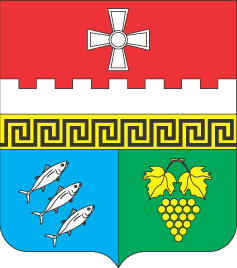 Внутригородское муниципальное образование Балаклавский муниципальный округ (ВМО Балаклавский МО) 